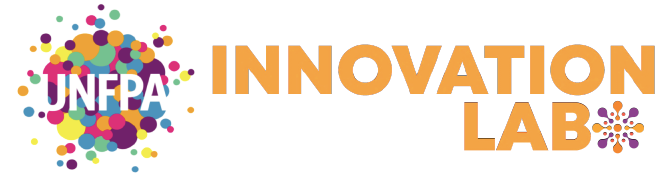 LETTRE DE MOTIVATION (max. 2 pages)« OBJECTIF : Atteindre les trois zéros à savoir : (i) zéros décès maternels évitables ; (ii) zéros besoins non satisfaits de planification familiale ; et (iii) zéros violences basées sur le genre et pratiques néfastes ».La lettre de motivation devrait inclure les points suivants :Brève présentation et de l’organisation et l’expérience du candidatDescriptif de la méthodologie et des ébauches de stratégies à mettre en œuvre Dans la partie II, il vous est suggéré d’expliquer les stratégies innovantes que vous proposez pour résoudre un ou plusieurs des problèmes identifiés en bas (ou aussi d’autres problèmes qui vous trouvez importants pour le mandat de UNFPA), comme aussi les partenaires possibles et les cibles éventuelles qui pourront être atteintes en mettant en place votre innovation.Quelques exemples des problèmes identifiés à être sélectionner :Décès maternels :La méconnaissance et la non-utilisation de la communauté des services prénataux et postnatauxLes femmes ne reconnaissent pas la fistule obstétricale comme maladie guérissable Comment réduire l’influence des accoucheuses traditionnelles, qui jouent un rôle majeur dans les zones rurales ?Planification familiale (PF) :Comment convaincre les hommes et les maris de l’importance de la PF?Comment renforcer l’utilisation de méthodes contraceptives chez les jeunes?Violences Basées sur le Genre (VBG) :Comment informer les femmes aux milieux traditionnelles sur les droits des femmes (y compris les droits à la santé de la reproduction) ?Comment sensibiliser plus des communautés sur l’importance de lutte contre les VBG?